проект	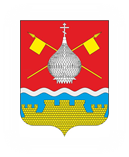 РОССИЙСКАЯ ФЕДЕРАЦИЯРОСТОВСКАЯ ОБЛАСТЬАДМИНИСТРАЦИЯ КРАСНОЯРСКОГО СЕЛЬСКОГО ПОСЕЛЕНИЯПОСТАНОВЛЕНИЕ00.01.2024                                              №00                                    ст. КрасноярскаяО внесение изменений в постановлениеАдминистрации  Красноярского сельскогопоселения от 10.10.2017 №138  "Об утверждениибюджетного прогноза Красноярского сельскогопоселения  на период 2017 – 2030 годов"В соответствии с постановлением Администрации Красноярского сельского поселения от 18.10.2016 №260 «Об утверждении Правил разработки и утверждения бюджетного прогноза Красноярского сельского поселения Цимлянского района на долгосрочный период», Администрация Красноярского сельского  поселенияПОСТАНОВЛЯЕТ:	1. Внести в постановление Администрации Красноярского сельского поселения от 10.10.2017 №138 «Об утверждении бюджетного прогноза Красноярского сельского поселения на период 2017 – 2030 годов", изложив приложение к нему в новой редакции, согласно приложению к настоящему постановлению.2.  Постановление вступает в силу со дня его официального опубликования.3.  Контроль за выполнением настоящего постановления оставляю за собой Глава Администрации Красноярского сельского поселения                                                  Е.А. ПлутенкоПостановления вноситотдел экономики и финансовПриложениек постановлениюот 00.01.2024 года №00Бюджетный прогноз Красноярского сельского поселенияна период 2017-2030 годовОбщие положенияНеобходимость разработки документов долгосрочного бюджетного планирования была обозначена в Бюджетном послании Президента Российской Федерации о бюджетной политике в 2014-2016 годах. В целях реализации долгосрочного планирования принят Федеральный закон от 28.06.2014 №172-ФЗ «О стратегическом планировании в Российской Федерации», внесены изменения в Бюджетный кодекс Российской Федерации в части дополнения статьей 1701 «Долгосрочное бюджетное планирование». На муниципальном уровне Решение Собрания депутатов Красноярского сельского поселения  от 31.07.2017 года №67 «Об утверждении Положения о бюджетном процессе в Красноярском сельском поселении Цимлянского района» дополнено пунктом 2.1.1  «Долгосрочное бюджетное планирование». Правила разработки и утверждения бюджетного прогноза  утверждены постановлением Администрации Красноярского сельского поселения от 10.10.2017 №139 «Об утверждении Правил разработки, корректировки, осуществления мониторинга и контроля реализации документов стратегического планирования муниципального образования «Красноярское сельское поселение»».	С учетом утвержденной Стратегии социально-экономического развития Ростовской области и Цимлянского района на период до 2030 года, с 2020 года увеличен период, на который разрабатывается бюджетный прогноз Красноярского сельского поселения.Проект бюджетного прогноза Красноярского сельского поселения на период 2017-2030 годов содержит информацию об основных параметрах варианта долгосрочного прогноза социально-экономического развития Красноярского сельского поселения, определенных в качестве базовых для целей долгосрочного бюджетного планирования, прогноз основных характеристик бюджета Красноярского сельского поселения, а также основные подходы к формированию бюджетной политики в указанном периоде.	На период 2017 года параметры бюджетного прогноза сформированы с учетом первоначально утвержденного решения Собрания депутатов Красноярского сельского поселения от 27.12.2016 №24 "О бюджете Красноярского сельского поселения Цимлянского района на 2017 год и на плановый период 2018 и 2019 годов".	На период 2018 года параметры бюджетного прогноза сформированы с учетом первоначально утвержденного Областного закона от 26.12.2017 №55 "О бюджете Красноярского сельского поселения Цимлянского района на 2018 год и на плановый период 2019 и 2020 годов".	На период 2019 года параметры бюджетного прогноза с учетом первоначально утвержденного решения Собрания депутатов Красноярского сельского поселения от 26.12.2018 №88 " О бюджете Красноярского сельского поселения Цимлянского района на 2019 год и на плановый период 2020 и 2021 годов".	На период 2020 - 2022 годов параметры бюджетного прогноза сформированы с учетом первоначально утвержденного решения Собрания депутатов Красноярского сельского поселения от 25.12.2019  №113 " О бюджете Красноярского сельского поселения Цимлянского района на 2020 год и на плановый период 2021 и 2022 годов".На период 2021 - 2023 годов параметры бюджетного прогноза сформированы с учетом первоначально утвержденного решения Собрания депутатов Красноярского сельского поселения от 25.12.2020  №147 " О бюджете Красноярского сельского поселения Цимлянского района на 2021 год и на плановый период 2022 и 2023 годов".На период 2022 - 2024 годов параметры бюджетного прогноза сформированы с учетом первоначально утвержденного решения Собрания депутатов Красноярского сельского поселения от 24.12.2021  №22 " О бюджете Красноярского сельского поселения Цимлянского района на 2022 год и на плановый период 2023 и 2024 годов".На период 2023 - 2025 годов параметры бюджетного прогноза сформированы с учетом первоначально утвержденного решения Собрания депутатов Красноярского сельского поселения от 27.12.2022  №52 " О бюджете Красноярского сельского поселения Цимлянского района на 2023 год и на плановый период 2024 и 2025 годов".На период 2024 - 2026 годов параметры бюджетного прогноза сформированы с учетом первоначально утвержденного решения Собрания депутатов Красноярского сельского поселения от 28.12.2023  №89 " О бюджете Красноярского сельского поселения Цимлянского района на 2024 год и на плановый период 2025 и 2026 годов".Главной идеологией проекта бюджетного прогноза Красноярского сельского поселения на долгосрочный период предусмотрено отсутствие муниципального долга Красноярского сельского поселения. 1. Основные параметры варианта долгосрочного прогноза, а также иных показателей социально-экономического развития Красноярского сельского поселения Цимлянского района, определенных в качестве базовых для целей долгосрочного бюджетного планирования120132. Прогноз основных характеристик бюджета Красноярского сельского поселения Цимлянского района(тыс. рублей)* показатели бюджета соответствуют первоначально утвержденным показателям бюджетам на текущий год и плановый период2.1. Показатели финансового обеспечения муниципальных программ Красноярского сельского поселения * показатели бюджета соответствуют первоначально утвержденным показателям бюджетам на текущий год и плановый период2.2. Основные подходы к формированию бюджетной политикиКрасноярского сельского поселения Цимлянского района  на период 2017-2030 годовБюджетный прогноз Красноярского сельского поселения Цимлянского района на период 2017-2030 годов разработан на основе варианта долгосрочного прогноза социально-экономического развития Красноярского сельского поселения на период до 2030 года.При расчете прогнозных показателей налоговых и неналоговых доходов учитывались изменения в законодательстве о налогах и сборах Российской Федерации и Ростовской области и бюджетном законодательстве Российской Федерации, ожидаемые в прогнозном периоде.Расчет прогнозных показателей дефицита (профицита), источников его финансирования и муниципального долга Красноярского сельского поселения осуществлен исходя из ограничений по размеру дефицита и уровню муниципального долга, установленных Бюджетным кодексом Российской Федерации, а также с учетом нормативных правовых актов, регулирующих бюджетные правоотношения.В прогнозируемом периоде будет продолжена взвешенная долговая политика.Бюджетная политика Красноярского сельского поселения на долгосрочный период будет направлена на обеспечение решения приоритетных задач социально-экономического развития Красноярского сельского поселения при одновременном обеспечении устойчивости и сбалансированности бюджетной системы.Основные подходы в части собственных (налоговых и неналоговых) доходовЗа период 2010-2017 годов динамика налоговых и неналоговых доходов наглядно демонстрирует ежегодное увеличение доходной части бюджета Красноярского сельского поселения Цимлянского района. Поступательной динамике собственных доходов способствует стимулирующий характер налоговой политики. Налоговые и неналоговые доходы спрогнозированы в соответствии с положениями Бюджетного кодекса Российской Федерации, на основе показателей долгосрочного прогноза социально-экономического развития Красноярского сельского поселения Цимлянского района на период до 2030 года.Базовый вариант прогноза предполагает сохранение текущих экономических условий развития сельского поселения.Прогнозирование на долгосрочную перспективу осуществлялось в условиях позитивных тенденций, сложившихся в предыдущие годы с учетом роста, фонда заработной платы и т.д.В 2017-2030 годах меры Администрации Красноярского сельского поселения будут направлены на создание условий по обеспечению устойчивых темпов роста в реальном секторе экономики и повышение жизненного уровня населения. В прогнозируемом периоде по данным долгосрочного прогноза социально-экономического развития Красноярского сельского поселения на период до 2030 года увеличение реальной заработной платы и денежных доходов населения.Основные подходы в части областной финансовой помощиПроводимая на федеральном уровне политика в области межбюджетных отношений направлена на повышение финансовой самостоятельности и ответственности органов государственной власти субъектов Российской Федерации и муниципальных образований.Однако доля областной финансовой помощи в доходах консолидированного бюджета Красноярского сельского поселения Цимлянского района продолжает оставаться довольно высокой. Дотации из областного бюджета составили:-  в 2017 году 5790,7 тыс. рублей;- в 2018 году 7837,8 тыс. рублей;- в 2019 году 10795,4 тыс. рублей;- в 2020 году 11889,0 тыс. рублей;- в 2021 году 12188,7 тыс. рублей;- в 2022 году 11603,7 тыс. рублей;- в 2023 году 12419,4 тыс. рублей:- в 2024 году 13983,0 тыс. рублей.Основные подходы в части расходовЭффективная бюджетная политика является непременным условием адаптации экономики к новым реалиям. В предстоящие годы будет продолжена оптимизация расходов бюджета с учетом сокращения менее эффективных расходов и в силу доходных возможностей наращивания более эффективных, в том числе тех, которые будут обеспечивать повышение производительности экономики Красноярского сельского поселения Цимлянского района. К таковым, в первую очередь, относятся инвестиции в человеческий капитал. В соответствии с федеральными подходами определены основные стратегические направления на долгосрочную перспективу.В социальном секторе необходима ориентация на результат. Не увеличивая расходы, следует существенно повышать качество и доступность социальных услуг.Также необходимо начиная с 2018 года поддерживать уровень заработной платы отдельных категорий работников социальной сферы, установленный программными указами Президента России, ориентированный на среднюю заработную плату по Ростовской области. Основная задача, которая стоит перед социальной политикой – оказать помощь тем, кто в ней нуждается.Основные подходы к долговой политикеВажнейшей задачей является обеспечение отсутствия муниципального долга.№ п/пНаименование показателяЕдиница измеренияГод периода прогнозированияГод периода прогнозированияГод периода прогнозирования№ п/пНаименование показателяЕдиница измерения201720182019202020202021202220222023202420242025202620262027202720282028202920301234566788910101112121313141415161.Индекс потребитель-ских ценпроцентов к предыдущему году106,5105,5104,6103,7103,7104,0104,0104,0104,0104,0104,0104,0104,0104,0104,0104,0104,0104,0104,0104,02.Фонд заработной платыв действующих ценах, всеготыс. рублей162606,5172917,24186750,62194 807,09194 807,09221 541,81255 945,85255 945,85271 494,83281 918,62281 918,62287 954,56316 193,51316 193,51316 193,51316 193,51316 193,51316 193,51316 193,51316 193,51% к предыдущему году106,3108,0104,3104,3115,5106,1106,1106,1103,8103,8102,1109,8109,8100,,0100,,0100,,0100,,0100,,0100,,0Наименование показателяГод периода прогнозированияГод периода прогнозированияГод периода прогнозированияГод периода прогнозированияГод периода прогнозированияГод периода прогнозированияГод периода прогнозированияГод периода прогнозированияГод периода прогнозированияГод периода прогнозированияГод периода прогнозированияГод периода прогнозированияГод периода прогнозированияГод периода прогнозированияНаименование показателя2017*2018*2019*2020*2021*2022*2023*2024*2025*2026*2027202820292030123456789101112131415Показатели консолидированного бюджета Красноярского сельского поселения Цимлянского районаПоказатели консолидированного бюджета Красноярского сельского поселения Цимлянского районаПоказатели консолидированного бюджета Красноярского сельского поселения Цимлянского районаПоказатели консолидированного бюджета Красноярского сельского поселения Цимлянского районаПоказатели консолидированного бюджета Красноярского сельского поселения Цимлянского районаПоказатели консолидированного бюджета Красноярского сельского поселения Цимлянского районаПоказатели консолидированного бюджета Красноярского сельского поселения Цимлянского районаПоказатели консолидированного бюджета Красноярского сельского поселения Цимлянского районаПоказатели консолидированного бюджета Красноярского сельского поселения Цимлянского районаПоказатели консолидированного бюджета Красноярского сельского поселения Цимлянского районаПоказатели консолидированного бюджета Красноярского сельского поселения Цимлянского районаПоказатели консолидированного бюджета Красноярского сельского поселения Цимлянского районаПоказатели консолидированного бюджета Красноярского сельского поселения Цимлянского районаПоказатели консолидированного бюджета Красноярского сельского поселения Цимлянского районаПоказатели консолидированного бюджета Красноярского сельского поселения Цимлянского районаДоходы, в том числе:10353,815224,016158,816287,616621,916944,019603,121729,318567,518044,618044,618044,618044,618044,6налоговые и неналоговые доходы4389,64800,05132,54171,44168,45051,96232,76694,76874,47434,77434,77434,77434,77434,7безвозмездные поступления5964,210424,011026,312116,212188,711892,113370,415034,611693,110609,910609,910609,910609,910609,9Расходы10353,815224,016158,816287,616621,916944,019603,121729,318567,518044,618044,618044,618044,618044,6Дефицит/профицит0,00,00,00,00,00,00,00,00,00,00,00,00,00,0Источники финансирования дефицита бюджета0,00,00,00,00,00,00,00,00,00,00,00,00,00,0Показатели муниципального бюджета Красноярского сельского поселения Цимлянского районаПоказатели муниципального бюджета Красноярского сельского поселения Цимлянского районаПоказатели муниципального бюджета Красноярского сельского поселения Цимлянского районаПоказатели муниципального бюджета Красноярского сельского поселения Цимлянского районаПоказатели муниципального бюджета Красноярского сельского поселения Цимлянского районаПоказатели муниципального бюджета Красноярского сельского поселения Цимлянского районаПоказатели муниципального бюджета Красноярского сельского поселения Цимлянского районаПоказатели муниципального бюджета Красноярского сельского поселения Цимлянского районаПоказатели муниципального бюджета Красноярского сельского поселения Цимлянского районаПоказатели муниципального бюджета Красноярского сельского поселения Цимлянского районаПоказатели муниципального бюджета Красноярского сельского поселения Цимлянского районаПоказатели муниципального бюджета Красноярского сельского поселения Цимлянского районаПоказатели муниципального бюджета Красноярского сельского поселения Цимлянского районаПоказатели муниципального бюджета Красноярского сельского поселения Цимлянского районаПоказатели муниципального бюджета Красноярского сельского поселения Цимлянского районаДоходы, в том числе:10353,815224,016158,816287,616621,916944,019603,121729,318567,518044,618044,618044,618044,618044,6налоговые и неналоговые доходы4389,64800,05132,54171,44168,45051,96232,76694,76874,47434,77434,77434,77434,77434,7безвозмездные поступления5964,210424,011026,312116,212188,711892,113370,415034,611693,110609,910609,910609,910609,910609,9Расходы10353,815224,016158,816287,616621,916944,019603,121729,318567,518044,618044,618044,618044,618044,6Дефицит/профицит0,00,00,00,00,00,00,00,00,00,00,00,00,00,0Источники финансирования дефицита бюджета0,00,00,00,00,00,00,00,00,00,00,00,00,00,0Муниципальный долг к налоговым и неналоговым доходам, %10353,815224,016158,816287,616621,916944,019603,121729,318567,518044,618044,618044,618044,618044,6                                                                                                                                                                                                                                    (тыс. рублей)                                                                                                                                                                                                                                    (тыс. рублей)                                                                                                                                                                                                                                    (тыс. рублей)                                                                                                                                                                                                                                    (тыс. рублей)                                                                                                                                                                                                                                    (тыс. рублей)                                                                                                                                                                                                                                    (тыс. рублей)                                                                                                                                                                                                                                    (тыс. рублей)                                                                                                                                                                                                                                    (тыс. рублей)                                                                                                                                                                                                                                    (тыс. рублей)                                                                                                                                                                                                                                    (тыс. рублей)                                                                                                                                                                                                                                    (тыс. рублей)                                                                                                                                                                                                                                    (тыс. рублей)                                                                                                                                                                                                                                    (тыс. рублей)                                                                                                                                                                                                                                    (тыс. рублей)                                                                                                                                                                                                                                    (тыс. рублей)Расходы на финансовое обеспечение реализации муниципальных программ Красноярского сельского поселенияРасходы на финансовое обеспечение реализации муниципальных программ Красноярского сельского поселенияРасходы на финансовое обеспечение реализации муниципальных программ Красноярского сельского поселенияРасходы на финансовое обеспечение реализации муниципальных программ Красноярского сельского поселенияРасходы на финансовое обеспечение реализации муниципальных программ Красноярского сельского поселенияРасходы на финансовое обеспечение реализации муниципальных программ Красноярского сельского поселенияРасходы на финансовое обеспечение реализации муниципальных программ Красноярского сельского поселенияРасходы на финансовое обеспечение реализации муниципальных программ Красноярского сельского поселенияРасходы на финансовое обеспечение реализации муниципальных программ Красноярского сельского поселенияРасходы на финансовое обеспечение реализации муниципальных программ Красноярского сельского поселенияРасходы на финансовое обеспечение реализации муниципальных программ Красноярского сельского поселенияРасходы на финансовое обеспечение реализации муниципальных программ Красноярского сельского поселенияРасходы на финансовое обеспечение реализации муниципальных программ Красноярского сельского поселенияРасходы на финансовое обеспечение реализации муниципальных программ Красноярского сельского поселенияРасходы на финансовое обеспечение реализации муниципальных программ Красноярского сельского поселенияРасходы на финансовое обеспечение реализации муниципальных программ Красноярского сельского поселенияНаименование муниципальной программы Год периода прогнозированияГод периода прогнозированияГод периода прогнозированияГод периода прогнозированияГод периода прогнозированияГод периода прогнозированияГод периода прогнозированияГод периода прогнозированияГод периода прогнозированияГод периода прогнозированияГод периода прогнозированияГод периода прогнозированияГод периода прогнозированияГод периода прогнозированияГод периода прогнозированияНаименование муниципальной программы 2017 *2018 *2019* 2020* 2021 *2022* 2023 *2024*2025*2026 *2027 2028 2029 2030 2030 12345678910111213141515Обеспечение качественными жилищно-коммунальными услугами населения940,52826,33514,13704,22684,01820,12314,41226,41184,51134,51077,11077,11077,11077,11077,1Обеспечение общественного порядка и противодействие преступности1,01,21,81,84,06,08,08,08,08,01,21,21,21,21,2Защита населения и территории от чрезвычайных ситуаций, обеспечение пожарной безопасности и безопасности людей на водных объектах34,038,577,765,096,096, 5209,0109,0109,0109,033,533,533,533,533,5Развитие культуры и туризма3925,26183,56090,05059,36094,65990,07436,37934,25085,05085,03897,03897,03897,03897,03897,0Охрана окружающей среды и рациональное природопользование10,085,392,3270,0270,0144,0100,0150,0100,0100,010,010,010,010,010,0Развитие физической культуры и спорта28,048,066,227,027,019,050,030,030,030,028,028,028,028,028,0Энергоэффективность и развитие энергетики2,52,52,53,03,05,05,010,010,010,02,52,52,52,52,5Формирование современной городской среды на территории муниципального образования «Красноярское сельское поселение» на 2018-2024 годы0,00,00,00,00,00,0424,0738,7500,00,00,00,00,00,00,0Развитие субъектов малого и среднего предпринимательства0,00,00,01,01,01,52,02,02,02,01,01,01,01,01,0Итого4941,29185,39844,69131,39179,68082,110368,710208,37028,56478,55050,35050,35050,35050,35050,3